                                                                                                                                                                         Consenso informato per lo screening per i DSAdel progetto Or.co. digitsys c/o l’ IC R. Montano, rivolto agli alunni della 2° primariaLa sottoscritta_______________   ____________________________________________________, nata a__________________________________________ il _______________________________, residente a________________________________, in via_____________     __________________, codice fiscale______  ______________________________________________________________, madre del minore _____ ___________________________________________________________,affidandosi alla dott.ssa __Giosa Tonya______ psicologa iscritta all’Ordine degli Psicologi della Basilicata, matricola n. 499 dichiara di prestare il proprio consenso affinché il/la figlio/a possa accedere allo screening in oggetto.Il sottoscritto____________________________________________________________________, nato a______________________________________ il ___________________________________, residente a_________________________, in via ________________________________    ______, codice fiscale__    _________________________________________________________________,padre del minore _____________    ___________________________________________________affidandosi alla dott.ssa __Giosa Tonya______ psicologa iscritta all’Ordine degli Psicologi della Basilicata, matricola n. 499 dichiara di prestare il proprio consenso affinché il/la figlio/a possa accedere allo screening in oggetto.Sono informati sui seguenti punti in relazione al consenso informato:1. Lo psicologo è strettamente tenuto ad attenersi al Codice Deontologico degli Psicologi Italiani di seguito C.D, nello specifico per prestazioni rivolte a minori di 18 anni, il consenso informato è sempre richiesto ad entrambi gli esercenti la responsabilità genitoriale secondo quanto precisato nell'art. 31 del C.D.2. La prestazione offerta riguarda:- Screening degli apprendimenti scolastici collettivi o individuali;3. La prestazione è da considerarsi ordinaria in quanto caratterizzata da una prestazione/prestazioni di counselling psicologico;4. La prestazione è finalizzata ad attività di promozione e tutela della salute e del benessere di persone, gruppi, organismi sociali e comunità. Comprende di norma tutte le attività previste ai sensi dell'art. 1 della L. n.56/1989 di prevenzione, diagnosi, abilitazione-riabilitazione e/o sostegno in ambito psicologico – (art.13 lett. C del Regolamento UE 2016/679 -di seguito GDPR e D.Lgs. 101/2018);5. Per il conseguimento dell’obiettivo saranno utilizzati prevalentemente i seguenti strumenti: test. 6. La durata globale dell'intervento è di un incontro.Sono /È informati/a/o sui seguenti punti in relazione al trattamento dei dati personali ai sensi del Regolamento UE 2016/679 e D.Lgs. 101/2018:1.il GDPR e il D.Lgs. 101/2018 prevedono e rafforzano la protezione e il trattamento dei dati personali alla luce dei principi di correttezza, liceità, trasparenza, tutela della riservatezza e dei diritti dell’interessato in merito ai propri dati.2.il Consorzio Nova, capofila del progetto Or.Co. digitsys è Titolare del trattamento dei seguenti dati raccolti per lo svolgimento dell’incarico oggetto di questo contratto:a. dati anagrafici e di contatto – informazioni relative al nome, numero di telefono, indirizzo PEO e PEC e qualsiasi altro dato o informazione riguardante una persona fisica identificata o identificabile;b. dati relativi allo stato di salute: i dati particolari attinenti alla salute fisica o mentale (o ogni altro dato o informazione richiamato dall’art. 9 e 10 GDPR e dall'art. 2-septies del D.Lgs. 101/2018) sono raccolti direttamente, in relazione alla richiesta di esecuzione di valutazioni, esami, accertamenti diagnostici, interventi riabilitativi e ogni altra tipologia di servizio di natura professionale connesso con l’esecuzione dell’incarico conferito allo psicologo.I dati di cui alla lettera a) e b) sopra indicate sono i dati personali.Le riflessioni/valutazioni/interpretazioni professionali tradotte in dati dallo psicologo costituiscono l’insieme dei dati professionali, trattati secondo tutti i principi del GDPR e gestiti/dovuti secondo quanto previsto dal C.D;3. Il trattamento di tutti i dati sopra richiamati viene effettuato sulla base del consenso libero, specifico e informato del paziente/cliente e al fine di svolgere l’incarico conferito dal paziente/cliente allo psicologo.4. I dati personali saranno sottoposti a modalità di trattamento sia cartaceo sia elettronico e/oautomatizzato, quindi con modalità sia manuali sia informatiche.5. Saranno utilizzate adeguate misure di sicurezza al fine di garantire la protezione, la sicurezza, l’integrità, l’accessibilità dei dati personali, entro i vincoli delle norme vigenti e del segreto professionale.6. I dati personali che non siano più necessari, o per i quali non vi sia più un presupposto giuridico per la relativa conservazione, verranno anonimizzati irreversibilmente o distrutti in modo sicuro.7. I dati personali verranno conservati solo per il tempo necessario al conseguimento delle finalità per le quali sono stati raccolti, ovvero:a.dati anagrafici e di contatto: verranno tenuti per il tempo necessario a gestire gliadempimenti contrattuali/contabili, quindi per un tempo di 10 anni;b.dati relativi allo stato di salute: verranno tenuti per il tempo necessario allo svolgimentodell’incarico e al perseguimento delle finalità proprie dello stesso e comunque per un periodominimo di 5 anni (art.17 del C.D.) e non oltre il periodo di conservazione previsto per i datianagrafici e di pagamento.8. Al persistere di talune condizioni, in relazione alle specificità connesse con l’esecuzione dell’incarico, sarà possibile all’interessato esercitare i diritti di cui agli articoli da 15 a 22 del GDPRe D.Lgs. 101/2018(diritto di accesso ai dati personali, diritto di rettifica, diritto alla cancellazione, diritto alla limitazione del trattamento, diritto alla portabilità ovvero diritto di ottenere copia dei dati personali in un formato strutturato di uso comune e leggibile da dispositivo automatico -in linea di massima trattasi solo di dati inseriti nel computer- e diritto che essi vengano trasmessi a un altro titolare del trattamento). Nel caso di specie sarà onere del professionista verificare la legittimità delle richieste fornendo riscontro, di regola, entro 30 giorni.Visto e compreso tutto quanto sopra indicato,nell’esercizio della responsabilità genitoriale sulla/sul minoreIl/la sottoscritto/a_________________________________________________________________,nata/o a_________________________________________________________________________il_______________________________________________________________________________residente a ______________________________________________________________________in via ___________________________________________________________________________codice fiscale_____________________________________________________________________Il/la sottoscritto/a ________________________________________________________________,nata/o a_________________________________________________________________________il_______________________________________________________________________________residente a ______________________________________________________________________in via ___________________________________________________________________________codice fiscale_____________________________________________________________________avendo ricevuto apposita informativa sul trattamento dei dati personali e in relazione a quanto indicato in relazione al trattamento dei dati relativi al proprio stato di salute, esprime il proprio libero consenso, barrando la casella di seguito indicata, al trattamento e alla comunicazione dei propri dati personali per tutte le finalità indicate nella presente informativa.FORNISCE IL CONSENSOLuogo e data___________________________ Il sottoscritto, consapevole delle conseguenze amministrative e penali per chi rilasci dichiarazioni non corrispondenti a verità, ai sensi del DPR 245/2000, dichiara di aver effettuato la scelta/richiesta in osservanza delle disposizioni sulla responsabilità genitoriale di cui agli artt. 316, 337ter e 337quater c.c.Firma padre ______________________________________     Firma madre _____________________________________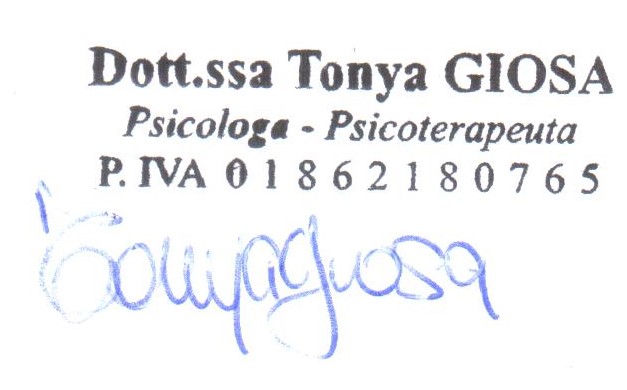                                  Firma della/del Professionista_________________________________________N.B.: lo screening non è una diagnosi. È uno strumento utile ad individuare eventuali situazioni “di rischio” per i disturbi dell’apprendimento, così da poter fornire tempestivamente ad alunni e docenti le modalità e gli strumenti per affrontare alcune difficoltà. Per maggiori informazioni, si invita la S.V. all’incontro che si terrà il giorno mercoledì 16 febbraio 2022 alle ore 10.30, sulla piattaforma “Meet” al seguente link https://meet.google.com/gdv-dhjz-jcu .Per informazioni contattare la dottoressa Giosa Tonya al n. 3487816464